Anexo ISOLICITUD DE ACCESO AL REGISTRORUBRO I: SOLICITUD DE ASIGNACIÓN DE USUARIO Y CONTRASEÑA – FORMULADO POR EL TITULAR O POR SU REPRESENTANTE LEGAL (En todos los  casos,  el llenado y firma de este rubro es obligatorio)Yo, ……………………………………………………………………………………………………..con tipo de documentoApellidos y Nombres de identidad ……… N°…………….. representante legal de……………………………………………………………	.                                                                                                                    Apellidos y Nombres o Denominación o Razón Socialcon número de RUC ………………………….. solicito la asignación del Usuario y Contraseña para acceder al Registro. Asimismo, declaro haber tomado conocimiento que el uso del referido usuario y la contraseña tiene carácter personal e intransferible, y que el uso indebido, extravío o pérdida de los mismos se encuentra bajo mi responsabilidad.-------------------------------------------------------------------------------------------                  Firma del Titular o del Representante Legal 	,  …..   de	de  201....RUBRO II: SOLICITUD DE ASIGNACIÓN DE USUARIO Y CONTRASEÑA – FORMULADO POR UN TERCERO (En caso se delegue a un tercero, adicionalmente al Rubro I, es obligatorio llenar este rubro y que la firma del titular y/o representante legal acreditado en el RUC se encuentre legalizada notarialmente).AUTORIZACIÓN DE LA PERSONA QUE REALIZA EL TRÁMITEYo,	……………….como                                                                                                                                                       Apellidos y NombresRepresentante Legal de	………., con tipo de                                                                   Apellidos y Nombres o Denominación o Razón Socialdocumento  de identidad …….. N°……………………., inscrito en la SUNAT como tal, autorizo a:	…………………………………………………	..   identificado (a) con tipo de                               Apellidos y Nombresdocumento de identidad ……… N°………………………. a presentar la Solicitud de acceso al Registro que he firmado, recabar el Usuario y la Contraseña para acceder a dicho Registro y firmar la Constancia de recepción respectiva.                   ---------------------------------------------------------------------		        ------------------------------------------------------------------                          Firma del titular o del Representante Legal                                                   Firma de la persona autorizada La presente tiene carácter de Declaración Jurada, de conformidad con lo dispuesto en el artículo 42º de la Ley Nº 27444, Ley del Procedimiento Administrativo General sujetándome a las responsabilidades civiles, penales y administrativas en caso que, mediante cualquier acción de verificación posterior se compruebe la falsedad de lo declarado.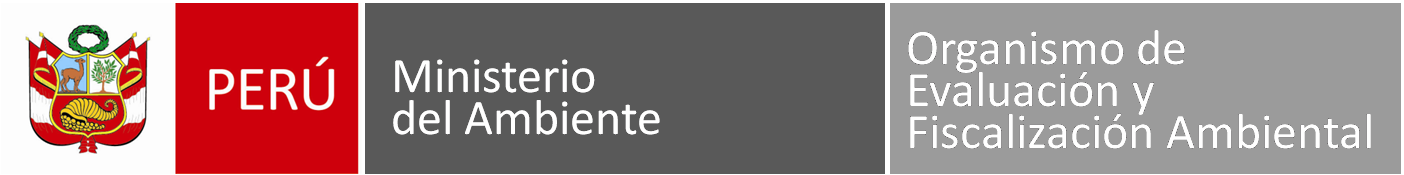 INSTRUCCIONES GENERALESPara obtener el Usuario y la Contraseña de acceso al Registro deberá acercarse a las Oficinas del OEFA, presentando la siguiente documentación, según la persona que realice el trámite:De acercarse el Titular o su Representante Legal:Presentar la solicitud de acceso al Registro (RUBRO I, llenado y firmado).Exhibir el original de su documento de identidad vigente.Presentar copia de su documento de identidad vigente.Presentar copia simple de la vigencia del Poder Registral.De acercarse una persona autorizada (tercero):Presentar la solicitud de acceso al Registro (RUBRO I llenado y firmado, RUBRO II llenado, firmado y con legalización notarial de la firma del titular o Representante Legal acreditado en el RUC).Exhibir el original de su documento de identidad vigente.Presentar copia de su documento de identidad vigente.Presentar la documentación indicada en el Rubro I.Tipo de Documento: Documento Nacional de Identidad – DNICarnet de Extranjería – CEEn caso de pérdida o extravío de la contraseña se deberá comunicar inmediatamente a las Oficinas del OEFA, en el horario de atención al público de Lunes a Viernes de 8:45 a.m. a 4:45 p.m., a través de los siguientes medios:Teléfonos		:  7110078 y 7110079Correo Electrónico	:  consultasapr@oefa.gob.pe